idiomnoun  id·i·om \ˈi-dē-əm\:  an expression that cannot be understood from the meanings of its separate words but must be learned as a whole <The expression “give up,” meaning “surrender,” is an idiom.>If you had never heard someone say "We're on the same page," would you have understood that they weren't talking about a book? And the first time someone said he'd "ride shotgun", did you wonder where the gun was? A modern English-speaker knows thousands of idioms, and uses many every day. Idioms can be completely ordinary ("first off", "the other day", "make a point of", "What's up?") or more colorful ("asleep at the wheel", "bite the bullet", "knuckle sandwich"). A particular type of idiom, called a phrasal verb, consists of a verb followed by an adverb or preposition (or sometimes both); in make over, make out, and make up, for instance, notice how the meanings have nothing to do with the usual meanings of over, out, and up.What idioms does your table group already know?  How many can your group come up with?  Make a list in your Writer’s Notebook.  Title the entry Idioms.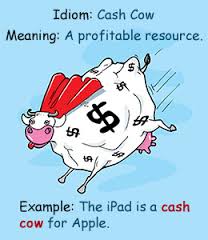 